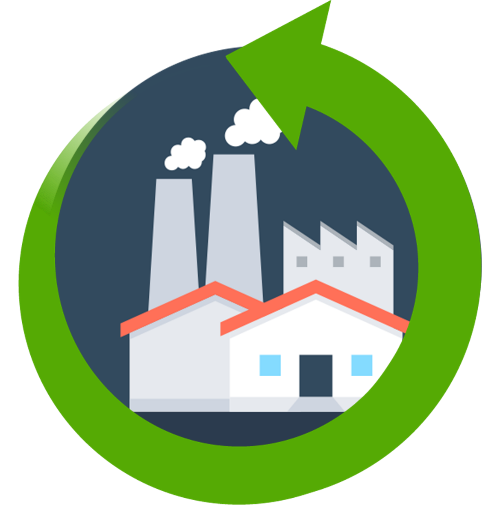 KYKLOS4.0An Advanced Circular and Agile Manufacturing Ecosystem based on rapid reconfigurable manufacturing process and individualized consumer preferencesAnnex 4: 
Declaration of HonourApril 2021